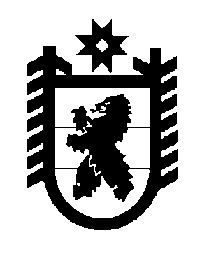 Российская Федерация Республика Карелия    ПРАВИТЕЛЬСТВО РЕСПУБЛИКИ КАРЕЛИЯРАСПОРЯЖЕНИЕот  6 февраля 2019 года № 81р-Пг. Петрозаводск Правительство Республики Карелия уполномочивает заместителя начальника правового отдела Министерства финансов Республики Карелия Кузнецова Романа Геннадьевича представлять интересы Правительства Республики Карелия в судах общей юрисдикции с правом совершения процессуальных действий по административным делам, в том числе подписания административного искового заявления и возражений 
на административное исковое заявление, подачи их в суд, подачи заявления 
о применении  мер предварительной защиты по административному  иску, встречного административного искового заявления, заключения соглашения о примирении сторон или соглашения сторон по фактическим обстоятельствам административного дела, полного либо частного отказа 
от административного иска или признания административного иска, изменения предмета или основания административного иска,  подписания заявления о пересмотре судебных актов по вновь открывшимся обстоятельствам, обжалования судебного акта и предъявления исполнительного документа к взысканию.
           Глава Республики Карелия                                                              А.О. Парфенчиков